 แบบฟอร์มการเขียนแบบถอดประสบการณ์การเรียนรู้ ด้านการเผยแพร่งานวิจัยและงานสร้างสรรค์1. ชื่อ-สกุล ผู้เล่าเรื่อง      Dr.Rebecca Kae Webb			คณะวิชา/หน่วยงาน  คณะศิลปศาสตร์2. ชื่อ-สกุล ผู้บันทึก        ดร.นครเทพ  ทิพยศุภราษฎร์        		คณะวิชา/หน่วยงาน  คณะศิลปศาสตร์3. บทบาท หน้าที่และความรับผิดชอบของผู้เล่าเรื่อง     อาจารย์ประจำภาควิชาภาษาอังกฤษ คณะศิลปศาสตร์ 4. เรื่องที่เล่า   เทคนิคการเผยแพร่งานวิจัย5. ความเป็นมาของเรื่องที่เล่า การทำงานวิจัยและการเผยแพร่งานวิจัย ถือเป็นความรับผิดชอบหลักประการหนึ่งของคณาจารย์ในมหาวิทยาลัย ปัจจุบันการเผยแพร่งานวิจัยที่หลากหลายรูปแบบ และหลากหลายช่องทาง ปีที่ผ่านมา Dr.Rebecca Kae Webb สามารถเผยแพร่งานวิจัยในระดับนานาชาติ ในวารสารต่างประเทศ ซึ่งอยู่ในฐานข้อมูล SCOPUS นอกจากนี้ยังได้รับเชิญจากผู้จัดการประชุมวิชาการระดับนานาชาติให้เป็นองค์ปาฐกในรอบ plenary session ซึ่งมีอาจารย์ไม่มากที่ได้รับเกียรติและการยอมรับเช่นนี้ เนื่องจากเกณฑ์การพิจารณาที่เข้มงวด และกระบวนการที่ซับซ้อน6. วิธีการ/ขั้นตอน หรือกระบวนการที่ทำให้งานนั้นประสบความสำเร็จ เทคนิคหรือกลยุทธ์ที่ใช้  ผู้มีส่วนร่วม อุปสรรคหรือปัญหาในการทำงาน และแนวทางการแก้ไข6.1 ขั้นตอน หรือกระบวนการที่ทำให้งานนั้นประสบความสำเร็จ	1. มีผลงานวิจัยที่สำเร็จลุล่วงแล้ว ในกรณีที่งานวิจัยได้รับทุนสนับสนุนจากทุกแหล่งทุน ต้องดำเนินงานวิจัยนั้นให้เสร็จตามระยะเวลาที่กำหนดไว้ในแผน	2. ศึกษาข้อมูลเกี่ยวกับวารสารในสาขาวิชาที่เกี่ยวข้องกับผลงานวิจัย การเลือกวารสารควรพิจารณาจาก อายุของวารสารและค่า Impact Factor ที่ถูกอ้างอิง	3. หากพบว่ามีข้อแก้ไข ควรดำเนินการแก้ไขตามขั้นตอนที่ทางวารสารแนะนำให้ทุกประเด็น6.2 เทคนิคหรือกลยุทธ์ที่ทำให้เกิดความสำเร็จ	1. จัดสรรเวลาสำหรับการจัดทำผลงานวิจัยอย่างเป็นระเบียบและมีวินัย เพื่อให้ผลงานวิจัยสำเร็จได้ตามระยะเวลาที่กำหนด	2. ควรหาข้อมูลเกี่ยวกับการนำเสนอผลงานที่หลากหลายและมากกว่า 1 ช่องทาง เพื่อเป็นทางเลือก และควรส่งผลงานวิจัยไปนำเสนอมากกว่า 1 แห่ง	3. ควรจัดทำบทความตามเกณฑ์การตีพิมพ์ของวารสารแต่ละฉบับอย่างเคร่งครัด ในกรณีที่มีการแก้ไขโดยผู้ทรงคุณวุฒิ ควรเปิดใจกว้างและปรับแก้ตามประเด็นที่มีการระบุไว้ให้ครบถ้วน6.3 ผู้ที่มีส่วนร่วมทำให้เกิดความสำเร็จ และบทบาทของบุคคลนั้น 	คณบดีคณะศิลปศาสตร์  หัวหน้าภาควิชาภาษาอังกฤษ  ผู้อำนวยการหลักสูตรปริญญาโทภาษาอังกฤษเพื่อวิชาชีพ และผู้อำนวยการศูนย์การแปลและล่ามประจำคณะศิลปศาสตร์6.4 อุปสรรคหรือปัญหาในการทำงาน และแนวทางในการแก้ปัญหา/อุปสรรคดังกล่าว	1. การจัดสรรเวลา เนื่องจากมีภาระงานสอนทั้งในระดับปริญญาตรีและระดับปริญญาโท รวมถึงการเป็นอาจารย์ที่ปรึกษารายวิชาการค้นคว้าอิสระให้กับนักศึกษาสาขาวิชาภาษาอังกฤษ หากจัดสรรเวลาตามที่กำหนดไว้ไม่สำเร็จ ในวันถัดไปต้องเพิ่มเวลาเพื่อการจัดการงานค้างอยู่2. การติดต่อประสานงานกับหน่วยงานทั้งภายในและภายนอก ในหลายๆ ครั้งอาจจะต้องติดตามงานมากว่า 2-3 ครั้ง รวมถึงกำหนดระยะเวลาการจัดส่งบทความและการปรับแก้ไขของวารสารแต่ละฉบับ ควรคอยติดตามผลงานและความก้าวหน้าอย่างสม่ำเสมอ รวมถึงต้องตรวจสอบทุกช่องทางในการติดต่อสื่อสาร3. บทความที่มีการแก้ไขจากความคิดเห็นจากผู้ทรงคุณวุฒิ นักวิจัยควรแก้ไขตามคำแนะนำของผู้ทรงคุณวุฒิในทุกประเด็นโดยปราศจากอคติ 7. ผลลัพธ์หรือความสำเร็จที่เกิดขึ้น และสิ่งที่ผู้เล่าเรื่องที่ได้เรียนรู้จากประสบการณ์ดังกล่าว   พ.ศ. 2559 ได้รับเชิญจากสถาบัน DIMR (Dnyansagar Institute of Management and Research) ร่วมกับ IGCCIA (Indo Global Chamber of Commerce) ให้เป็นองค์ปาฐกในการประชุมวิชาการระดับนานาชาติ หัวข้อ Developments in Commerce, Economics, Engineering, Management, Science, and Healthcare ณ เมือง Pune ประเทศอินเดีย ระหว่างวันที่ 22-23 มกราคม 2559 พ.ศ. 2558 ตีพิมพ์บทความในวารสารระดับชาติ PASAA Journal 49(January-June 2015), 171-198. เรื่อง “Teaching English Writing in a Global Context: Learner Strategies That Work”‏ พ.ศ. 2555 ตีพิมพ์บทความในหนังสือ Silver Scorpion Comic Book.  Open Hands Initiative, September 18, 2012 เรื่อง “Teaching Literature through Comics: The Silver Scorpion on the Syllabus”พ.ศ. 2550 แต่งและตีพิมพ์หนังสือ A Conflict of Paradigms: Social Epistemology and the Collapse of Literary Education. Lanham, MD: Lexington Books.พ.ศ. 2549 ตีพิมพ์บทความในวารสารออนไลน์ระดับนานาชาติ Radical Pedagogy, 8(Summer 2006). Online. เรื่อง “From Romantic Humanist to Postmodern Pedagogy: How the Alien Becomes Normative in Contemporary Education.”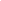 